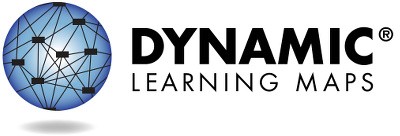 النتائج الإجماليةتتيح مادة آداب اللغة الإنجليزية للصف الرابع للطلبة إظهار إنجازهم في 55 مهارة متصلة بـ11 عنصرًا أساسيًا. لقد أتقن [اسم الطالب] __ من هذه المهارات الـ27 خلال ربيع 2023 . إجمالاً، يقع مستوى إتقان [اسم الطالب] لمادة آداب اللغة الإنجليزية ضمن _____ من أربع فئات للأداء: _________. يمكن الاطلاع على المهارات المحددة التي أتقنها والتي لم يتقنها [اسم الطالب] في الملف التعليمي لـ [اسم الطالب].ناشئ	يقترب من الوصول إلى الهدفوصل إلى الهدف	متقدمالمجالتُلخص الرسوم البيانية الشريطية النسبة المئوية لإتقان المهارات حسب المجال. لا يُختبر كل الطلاب في كل المهارات بسبب توفر المحتوى على مستويات مختلفة لكل معيار.ELA.C1.1: تحدد عناصر النص الجوهرية __ %أتقن__من 15 مهارةELA.C1.2: صياغة مفاهيم النص	 __ %أتقن__من 20 مهارةصفحة 1 من 2للحصول على معلومات أوفى بما يشمل المصادر، يرجى زيارة https://dynamiclearningmaps.org/states.(c) جامعة كانساس. جميع الحقوق محفوظة. لغايات تعليمية فقط. لا يجوز استخدامها لغايات تجارية أو غايات أخرى دون أخذ الموافقة. "خرائط التعلم الدينامية" هي علامة تجارية لجامعة كانساس.ملف الأداء، يتبعELA.C1.3: دمج الأفكار والمعلومات من النص __ %أتقن _ من 5 مهاراتELA.C2.1: استخدام الكتابة للتواصل __ %أتقن__من 15 مهارة+ لم تُقيّم أية عناصر في هذا المجالمعلومات أوفى عن أداء [اسم الطالب] في كل عنصر من العناصر الأساسية التي تشكّل المجالات الموجودة في الملف التعليمي.للحصول على معلومات أوفى بما يشمل المصادر، يرجى زيارة https://dynamiclearningmaps.org/states.	الصفحة 2 من 2يوجد أدناه ملخص أداء [اسم الطالب] في العناصر الأساسية لمادة آداب اللغة الإنجليزية للصف الرابع. تستند هذه المعلومات على كل اختبارات خرائط التعلم الدينامية DLM التي أداها [اسم الطالب] خلال ربيع عام 2023 . خضع [اسم الطالب] للتقييم في ___ من 11 عنصرًا أساسيًا و__ من 4 مجالات متوقعة في الصف الرابع.إن إظهار إتقان المستوى خلال التقييم يفترض فيه إتقان كل المستويات السابقة بهذا العنصر الأساسي. يصف هذا الجدول المهارات التي يُظهرها طفلك في التقييم ومقارنة هذه المهارات بالتوقعات الخاصة بهذا المستوى.المستويات المتقنة في هذه السنةلا توجد أدلة إتقان في هذا العنصر الأساسيالعنصر الأساسي لم يُختبرصفحة 1 من 2يهدف هذا التقرير إلى أن يكون مصدرًا للأدلة في عملية التخطيط التعليمية. تعتمد النتائج فقط على استجابات العنصر من نهاية تقييم فصل الربيع للعام الدراسي. قد لا تكون نتائج الإتقان المُقدرة والمعروضة هنا تُمثل تمامًا ما يعرفه ويفعله طفلك؛ لأنه قد يُظهر معارف ومهارات بطريقة تختلف حسب السياقات المختلفة.للحصول على معلومات أوفى بما يشمل المصادر، يرجى زيارة https://dynamiclearningmaps.org/states. (c) جامعة كانساس. جميع الحقوق محفوظة. لغايات تعليمية فقط. لا يجوز استخدامها لغايات تجارية أو غايات أخرى دون أخذ الموافقة. "خرائط التعلم الدينامية" هي علامة تجارية لجامعة كانساس.المستويات المتقنة في هذه السنةلا توجد أدلة إتقان في هذا العنصر الأساسيالعنصر الأساسي لم يُختبرالصفحة 2 من 2للحصول على معلومات أوفى بما يشمل المصادر، يرجى زيارة https://dynamiclearningmaps.org/states.مستوى الإتقان التقديريمستوى الإتقان التقديريمستوى الإتقان التقديريمستوى الإتقان التقديريمستوى الإتقان التقديريمستوى الإتقان التقديريمستوى الإتقان التقديريالمجالالعنصر الأساسي1234 (الهدف)5مادة آداب اللغة الإنجليزية. الدورة 1.1آداب اللغة الإنجليزية.العناصر الأساسية.قراءة الأدب.4.5تعرف على الأشخاص أو الأشياء أو الأماكن أو المناسبات المعروفةسمي العناصر الموجودة في الصور أو تعرف عليهاالتعرف على بداية قصة معروفة ووسطها وآخرهاالتعرف على خصائص القصةالتعرف على عناصر القصة التي تتغيرمادة آداب اللغة الإنجليزية. الدورة 1.1مادة آداب اللغة الإنجليزية.العناصر الأساسية.قراءة النصوص المعلوماتية.4.1افهم أسماء الأشياءسمي العناصر الموجودة في الصور أو تعرف عليهاتعرف على التفاصيل الملموسة في النصوص المعلوماتيةتعرف على التفاصيل الواضحة في النصوص المعلوماتيةتعرف على الكلمات المتصلة بالمعلومات الواضحةمادة آداب اللغة الإنجليزية. الدورة 1.1مادة آداب اللغة الإنجليزية.العناصر الأساسية.قراءة النصوص المعلوماتية.4.5حدد المتشابه أو المختلفسمي العناصر الموجودة في الصور أو تعرف عليهاتعرف على المعلومات المعروضة في صور أو رسوم متحركةتعرف على خصائص النص المعلوماتيافهم الغرض الهيكلي للنصوصمادة آداب اللغة الإنجليزية. الدورة 1.2مادة آداب اللغة الإنجليزية.العناصر الأساسية.قراءة الأدب.4.2تعرف على الأشخاص أو الأشياء أو الأماكن أو المناسبات المعروفةتعرف على الأحداث الرئيسية في قصة معروفةتعرف على تصرفات الشخصية والعواقب ذات الصلةتعرف على الفكرة الرئيسية لقصة معروفةتعرف على الفكرة الرئيسية المحددة لإحدى القصصمستوى الإتقان التقديريمستوى الإتقان التقديريمستوى الإتقان التقديريمستوى الإتقان التقديريمستوى الإتقان التقديريمستوى الإتقان التقديريمستوى الإتقان التقديريالمجالالعنصر الأساسي1234 (الهدف)5مادة آداب اللغة الإنجليزية.الدورة 1.2مادة آداب اللغة الإنجليزية.العناصر الأساسية.قراءة الأدب.4.6افهم أسماء الأشياءتعرف تصرفات الشخصيات في قصة معروفةتعرف على تصرفات الشخصياتتعرف على راوي القصةتعرف على وجهة نظر الراويمادة آداب اللغة الإنجليزية.الدورة 1.2مادة آداب اللغة الإنجليزية.العناصر الأساسية.قراءة النصوص المعلوماتية.4.4افهم أسماء الأشياءتعرف على معنى الكلماتتعرف على كلمات أو عبارات لإكمال جملة حرفيةتعرف على معني كلمة غير غامضةتعرف على المعاني المتعددة لإحدى الكلماتمادة آداب اللغة الإنجليزية.الدورة 1.2مادة آداب اللغة الإنجليزية.العناصر الأساسية.الدورة 4.5تعرف على الأشخاص أو الأشياء أو الأماكن أو المناسبات المعروفةتعرف على كلمات وصفيةتعرف على استخدامات الكلمات في الحياة الواقعيةتعرف على كلمات بمعان متضادةافهم معاني الكلمات المتشابهةمادة آداب اللغة الإنجليزية.الدورة 1.3مادة آداب اللغة الإنجليزية.العناصر الأساسية.قراءة النصوص المعلوماتية.4.9افهم أسماء الأشياءاستخلص النتائج من معرفة الفئةتعرف على القواسم المشتركة في نصينقارن بين نصوص معلوماتية حول نفس الموضوعقارن أوجه الشبه والاختلاف بين النصوصمادة آداب اللغة الإنجليزية.الدورة 2.1مادة آداب اللغة الإنجليزية.العناصر الأساسية.اللغة.مقالة 4.2افهم الكلمات المؤلفة من حروففرق بين الأحرف الكبيرة والصغيرةافهم استخدام الكتابة بالأحرف الكبيرةابدأ الجملة بحرف كبيرصحح الكتابة بالأحرف الكبيرة عند كتابة عنوانمادة آداب اللغة الإنجليزية.الدورة 2.1مادة آداب اللغة الإنجليزية.العناصر الأساسية. اللغة.مقطع 4.2افهم الكلمات المؤلفة من حروفتعرف على الأحرف الأولى بإسمكاستخدم أحرف لإنشاء كلماتتهجى الكلمات صوتيًاتهجى الكلمات بنهايات تصريفيةمادة آداب اللغة الإنجليزية.الدورة 2.1مادة آداب اللغة الإنجليزية.العناصر الأساسية.الكتابة.4.2 .المحتوى افهم أسماء الأشياءتعرف على الأشخاص والأشياء والأماكن والأحداثتعرف على كلمات وصفيةتعرف على الكلمات أو الحقائق أو التفاصيل حول أحد الموضوعاتاعرض الحقائق والتفاصيل ذات الصلة بأحد الموضوعات